Aufnahmeantrag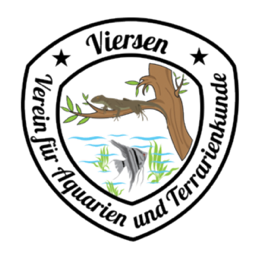 Verein für Aquarien und Terrarienkunde Viersen1. Hiermit beantrage ich die Aufnahme ab dem___ . ___ . ______ als Mitglied im Verein.Name, Vorname: _______________________________________________Geburtsdatum: _________________________________________________Beruf: ________________________________________________________Postanschrift: __________________________________________________ _____________________________________________________________Telefon: ______________________________________________________E-mail: _______________________________________________________Mit meiner Unterschrift erkenne ich die Satzung sowie die Beitragsregelung ausdrücklich an. Der Jahresbeitrag ist jährlich im Voraus zu entrichten (November).Jahresbeitrag: (Erwachsene): 60,00 EuroJahresbeitrag: (Schüler, Jugendliche, Studenten): 30,00 EuroIch möchte im Verein als aktives / passives Mitglied sein.Den „Datenschutz“ (Informationspflichten nach Artikel 13 und 14 Datenschutz-Grundverordnung) auf unserer Internetseite: www.aquarienverein-viersen.de habe ich gelesen und zur Kenntnis genommen.___________________________________________________________________(Ort, Datum, Unterschrift)___________________________________________________________________(Ort, Datum, Unterschrift der gesetzlichen Vertreter bei Minderjährigen bzw. Geschäftsunfähigen)2. Freiwillige Angabe:Ich bin damit einverstanden, dass die von mir angegebene(n) Telefonnummer(n) zur Durchführung des Mitgliedschaftsverhältnisses durch den Vereinsvorstand genutzt und hierfür auch an andere Vereinsmitglieder (z. B. zur Bildung von Fahrgemeinschaften) weitergegeben werden darf/dürfen.Ich bin damit einverstanden, dass meine o. g. E-Mail-Adresse ebenfalls zu Vereinszwecken an andere Vereinsmitglieder (z. B. zur Bildung von Fahrgemeinschaften) weitergegeben werden darf.Mir ist bekannt, dass ich die Einwilligung in die Datenverarbeitung der E-Mail-Adresse sowie in die Weitergabe der Telefonnummer(n) an andere Vereinsmitglieder jederzeit ganz oder teilweise mit Wirkung für die Zukunft widerrufen kann.___________________________________________________________________(Datum, Unterschrift / zusätzlich Unterschrift der gesetzlichen Vertreter bei Minderjährigen bzw. Geschäftsunfähigen)3. Einwilligung in die Veröffentlichung von Personenbildnissen- Ich erteile meine ausdrückliche Einwilligung, dass Foto- und Videoaufnahmen von meiner Person bei sportlichen Veranstaltungen und zur Präsentation von Mannschaften angefertigt und auf der Webseite des Vereins sowie in regionalen Presseerzeugnissen veröffentlicht werden dürfen.- Ich bin darauf hingewiesen worden, dass auch ohne meine ausdrückliche Einwilligung Foto- und Videoaufnahmen von meiner Person im Rahmen der Teilnahme an öffentlichen Veranstaltungen des Vereins veröffentlicht werden dürfen. Dies gilt nicht für Minderjährige.- Mir ist bewusst, dass die Fotos und Videos von meiner Person bei der Veröffentlichung im Internet oder in sozialen Netzwerken weltweit abrufbar sind. Eine Weiterverwendung und/oder Veränderung durch Dritte kann hierbei nicht ausgeschlossen werden.- Soweit die Einwilligung nicht widerrufen wird, gilt sie zeitlich unbeschränkt. Die Einwilligung kann mit Wirkung für die Zukunft widerrufen werden. Der Widerruf der Einwilligung muss in Textform (Brief oder E-Mail) gegenüber dem Vorstand erfolgen.Eine vollständige Löschung der veröffentlichten Fotos und Videoaufzeichnungen im Internet kann durch den Verein nicht sichergestellt werden, da z. B. andere Internetseiten die Fotos kopiert oder verändert haben könnten. Der Verein kann nicht haftbar gemacht werden für Art und Form der Nutzung durch Dritte wie z. B. für das Herunterladen von Fotos und Videos und deren anschließende Nutzung und Veränderung.___________________________________________________________________(Datum, Unterschrift / zusätzlich Unterschrift der gesetzlichen Vertreter bei Minderjährigen bzw. Geschäftsunfähigen)4. Bankverbindung (Überweisungen)Aquarienverein ViersenIBAN: DE36 3205 0000 0002 9178 39Sparkasse KrefeldoderErmächtigung zur Beitragserhebung als SEPA-LastschriftHiermit ermächtige ich den Verein widerruflich, die von mir nach der Satzung bzw. der Beitragsordnung zu entrichtenden Vereinsbeiträge bei Fälligkeit durch Lastschrift von meinem Konto einzuziehen:___________________________________________________________________(IBAN, BIC, Bankinstitut)__________________________________________________________________(Name, Vorname und Anschrift des Kontoinhabers, wenn abweichend von den obigen Angaben)Zugleich weise ich mein Kreditinstitut an, die vom Verein auf mein Konto gezogenen Lastschriften einzulösen. Ich kann innerhalb von acht Wochen, beginnend mit dem Belastungsdatum, die Erstattung des belasteten Betrages verlangen. Es gelten dabei die mit meinem Kreditinstitut vereinbarten Bedingungen.